Zamierzenia dydaktyczno – wychowawcze
na miesiąc KWIECIEŃŚredniakiTydzień 1. WielkanocWzbogacenie wiedzy nt. tradycji i zwyczajów związanych z WielkanocąRozwiązywanie zagadek Zdobywanie wiedzy nt. sposobów ozdabiania jajekUtrwalanie kolorówUtrwalenie liczebników porządkowych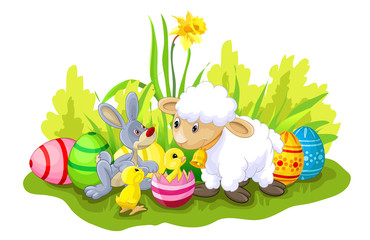 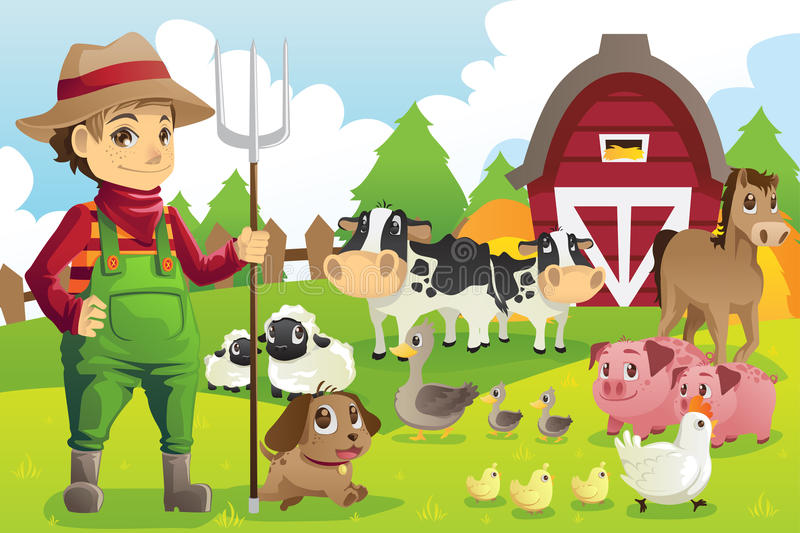 Tydzień 2. W gospodarstwieZachęcanie do wypowiadania się na określony tematUtrwalanie nazw zwierząt domowychDoskonalenie percepcji wzrokowejWzbogacenie wiedzy nt. krówRozwijanie logicznego myśleniaTydzień 3. Dbamy o ziemię Wzbogacenia wiedzy na temat ziemiUwrażliwienie na piękno przyrodyWzbogacenie wiedzy nt. szkodliwości smoguKształtowanie świadomości własnego ciałaPoznanie wartości dbania o czystość Ziemi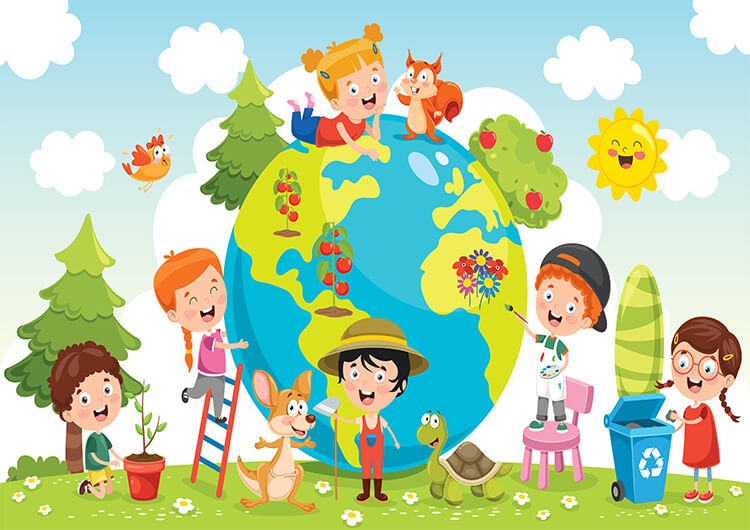 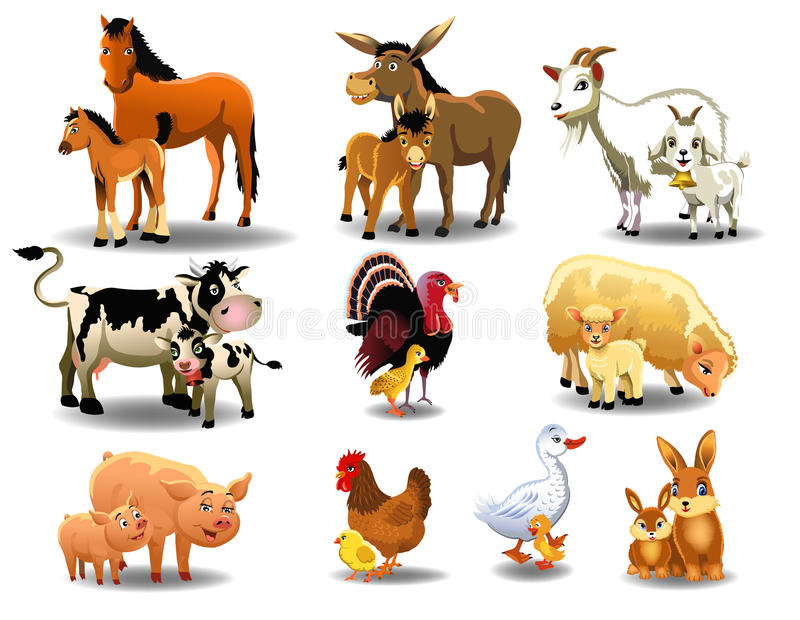 Tydzień 4. Zwierzęta domoweDoskonalenie orientacji  przestrzeniRozwiązywanie zagadek nt. zwierzątZapoznanie ze zwierzętami i ich dziećmiWdrażanie do uważnego słuchaniaRozwijanie logicznego myśleniaDoskonalenie umiejętności przeliczania elementów